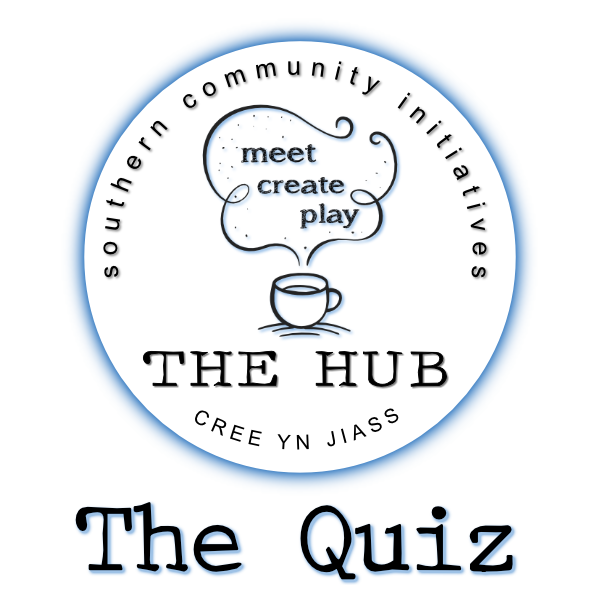 ....there’s a picture round down here….....keep going…PICTURE ROUND!Frequent visitors  
Can you name the celebrity from these cropped pictures?Q1What is the most common colour of toilet paper in France?ANSWERPinkQ2Who entered a contest to find his own look-alike and came 3rd?ANSWERCharlie ChaplinQ3French artist Aquabouse paints cows with what material?ANSWERCow dungQ4In 1978 an Iowa judge dismissed a drink driving charge for what obscure reason?ANSWERToo drunk to sampleQ5In which country are there six villages called Silly, 12 called Billy, and two called Pratt?ANSWERFranceQ6Native to the Caribbean, what sort of animal is the mountain chicken?ANSWERFrogQ7The UK's Dyslexia Research Trust is based in which British city?ANSWERReadingQ8What nickname was given to Rembrandt's The Night Watch after being over-restored in the 1940s?ANSWERThe Day WatchQ9True or false: You can sneeze in your sleepANSWERFALSEQ10Who invented the word vomit?ANSWERWilliam ShakespeareQ11Which European country has 158 verses to its national anthem?ANSWERGreeceQ12If you dug a hole through the centre of the earth starting from Wellington in New Zealand, which European country would you end up in?ANSWERSpainQ13Which country has the most tornadoes by area?ANSWEREnglandQ14The leader of which country has his face on all the joghurt pots, has named the month January after himself and banned ballet.ANSWERTurkmenistanQ15What is Scooby Doo’s full name?ANSWERScoobert DooQ16What is the collective noun for a group of unicorns?ANSWERA blessingQ17Where was the fortune cookie invented?ANSWERSan FranciscoQ18What is the cross between a donkey and a zebra known as?ANSWERZeedonkQ19Henry VIII introduced which tax in England in 1535?ANSWERA beard taxQ20What is the correct term for a question mark immediately followed by an exclamation mark?ANSWERInterrobangQ21The average person does what thirteen times a day?ANSWERLaughsQ22Coprastastaphobia is the fear of what?ANSWERConstipationQ23What were the first ice hockey pucks made out of?ANSWERFrozen cow dungQ24It's illegal in Texas to put what on your neighbour’s Cow?ANSWERGraffitiQ25Which bird is nicknamed The Laughing Jackass?ANSWERKookaburraQ26Vietnam claimed independence from which country in 1945?ANSWERFranceQ27What is the capital city of EthiopiaANSWERAddis AbabaQ28Guess the year; Fleetwood Mac’s album ‘Rumours’ was released, Red Rum won the Grand National for the third time and Queen Elizabeth II celebrated her Silver Jubilee.ANSWER1977Q29Complete the lyrics; Tonight, I’m gonna have myself a real good timeANSWERI feel alive and the world I’ll turn it inside out, yeahQ30What is the highest points total in a season ever achieved by a team in the English Premier League?ANSWER100Q31Holden Caulfield, an icon for teenage angst and rebellion, is a fictional character in which American literary classic? ANSWERThe Catcher in the Rye by JD SalingerQ32What do the two initials stand for in C. S. Lewis?ANSWERClive StaplesQ33Who played Mrs Robinson in The Graduate?ANSWERAnne BancroftQ34In the UK we refer to them as baked beans, but what type of bean are they?ANSWERHaricotQ35Poppy Honey Rosie, Daisy Boo Pamela, Petal Blossom Rainbow, Buddy Bear Maurice, and River Rocket Blue Dallas, are the names of the children from which celebrity couple?ANSWERJamie and Jools OliverQ36Who is the only woman to ever be selected as Speaker of the House of Commons?ANSWERBetty BoothroydQ37Name the TV show; At the venue this show is set in ‘everybody knows your name, and they’re always glad you came’.ANSWERCheersQ38Vanilla is a member of which plant family?ANSWEROrchidQ39What is the body part the axilla also known as?ANSWERThe armpitQ40Which artist created "A Bigger Splash"ANSWERDavid HockneyQ41Where would you find Bran CastleANSWERTransylvania, RomaniaQ42Which sporting event first took place on 29 March 1981?ANSWERThe London Marathon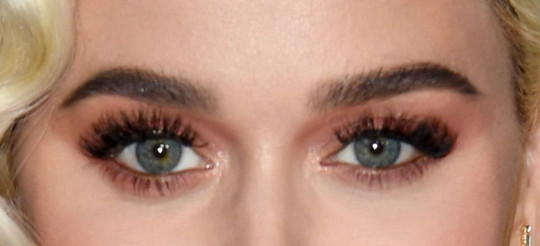 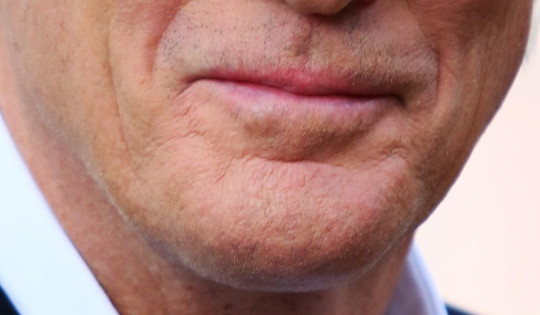 KATY PERRYRICHARD GERE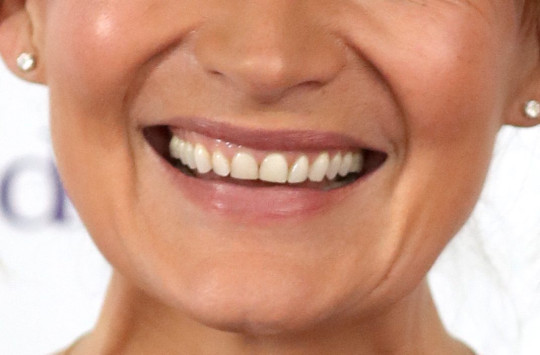 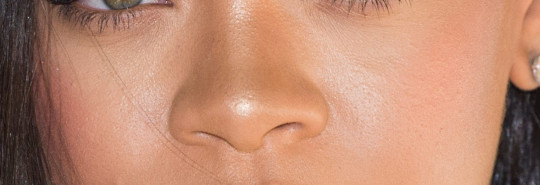 LORRAINE KELLYRHIANNA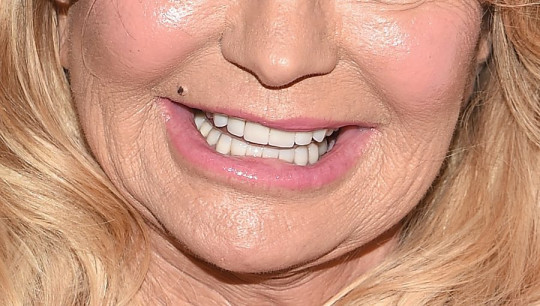 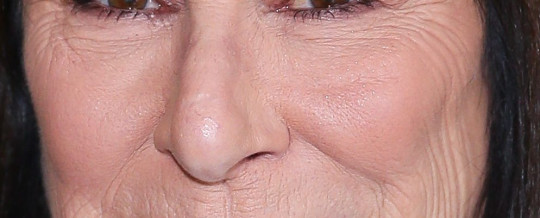 GOLDIE HAWNANJELICA HUSTON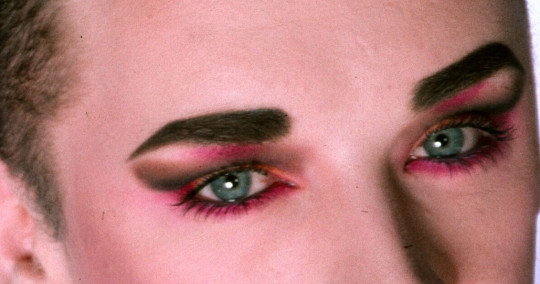 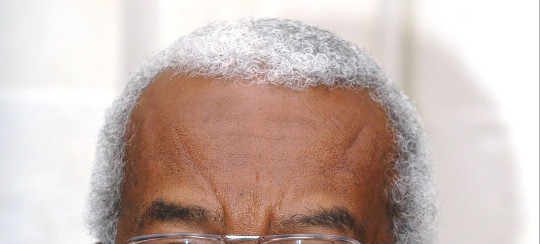 BOY GEORGETREVOR McDONALD